Vocabulary (Listening)A  For each question, put a cross (x) under the English meaning that matches what you hear.You will hear each Spanish word twice. Choose one correct answer only.
B  For each question, put a cross (x) under the type of word you hear. 
You will hear each Spanish word twice. Choose one correct answer only.
Grammar (Listening)C Put a cross (x) next to the person or people that the sentence is about.
You will hear each Spanish sentence twice. Vocabulary (Reading and Writing)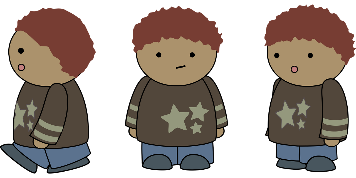 At home, Apo speaks Quechua, a language spoken by many people from Peru, Bolivia and Ecuador. He is learning Spanish at school, like you.  Help Apo by answering the questions in this quiz. A  Translate the underlined Spanish word to complete each English sentence.1. Tengo un perro.					I have a dog.	2. Elena está perdida.				Elena is lost.	3. Tienes una hoja.					You have a sheet. 4. Es nuevo?					Is it new? 5. Es mensaje.					It’s a message.6. Estoy preparado.				I am ready.	7. ¿Qué eres?					What are you?	8. ¿Cómo es la puerta?				What ist the door like?. 9. Hoy es viernes.					Today it’s Friday. 10. Señora Vázquez tiene una regla.		Ms Vázquez has a rule.	B  Translate the underlined English words to complete the Spanish sentence.1. It’s a bed.					Es una cama.				(write two words)2. Quique is comfortable.		Quique está cómodo.			(write one word)3. To be (state) healthy is important.	Estar sano es importante.		(write one word)4. Good morning!				¡Buenos días!				(write two words)5. Thursday is a word.			Jueves es una palabra.			(write one word)6. From where? Madrid?			¿De dónde? ¿Madrid?			(write one word)7. To have an idea is incredible.	Tener una idea es increíble. 		(write one word)8. It’s paper.					Es papel.					(write one word)C Write the opposite word in Spanish.1. sano – enfermo2. la hermana - el hermano 
3. allí - aquí4. nuevo - viejo5. ¡Buenos días! – ¡Buenas tardes!Total marks available (Vocabulary): 35Grammar (Reading and Writing)Quechua doesn’t have gendered words for ‘a’ and ‘the’. Adjectives and verbs are also very different from Spanish. Help Apo with his Spanish grammar by answering the questions in this part of the quiz. A Put a (X) next to the person the sentence is about.B  
Put a (X) next to two words that could finish this sentence about Diego (a boy). 
Put a (X) next to two words that could finish this sentence about Elena (a girl).
C Write the words in each box in the correct order.D Write the Spanish word for ‘a’.

1. un  barco (m)
2. una planta (f)
E  Write the Spanish for the English given in brackets. 1.  Tengo una mesa. (I have)
2.  Es miércoles. (it is)
3.  Estoy increíble hoy. (I am)
4.  ¿Eres positiva siempre?(you are)
                                                                                             Total marks available (Grammar): 25ABCDEj.activeimpossiblepositiveincredibleEj.1.to be (trait)to haveto be (state)am (state)1.2.comfortablepreparedlosthealthy2.3.bagboatbedhorse3.4.todayalwaysa/one dayusually4.5.plantdrawingdoortable5. 6.frominhowwhere 6.This word is a good example of …This word is a good example of …This word is a good example of …This word is a good example of …This word is a good example of …ABCDEj.an objectfooda day of the weeka family member1.a day of the weeka greetinga question wordmood or character2.a countrya day of the weeka family membera colour3.mood or characteran objectfurniturea greeting4.locationmood or charactera coloura question word1. I      you he/she 2. I      you he/she 3. I      you he/she 4. I      you he/she 5. I      you he/she 1 I  you [singular] she, he, itTengo un animal.4 I  you [singular] she, he, itEres de Cambridge.2 I  you [singular] she, he, itEstás presente.5 I  you [singular] she, he, itTiene una idea.3 I  you [singular] she, he, itEstá en Inglaterra.6 I  you [singular] she, he, itEstoy en clase.Tick two boxes.1. Diego es _______.a) imposible1. Diego es _______.b) positiva1. Diego es _______.c) pesada1. Diego es _______.d) activo1. Diego es _______.e) viejaTick two boxes.2. Marta es _______.a) raro2. Marta es _______.b) increíble2. Marta es _______.c) sana2. Marta es _______.d) viejo2. Marta es _______.e) activo1.una imposiblecosaCorrect order:_una cosa imposible2.profesorpositivounCorrect order: un profesor positivo3.cómoda unacamaCorrect order: una cama cómoda4.lápiz unnuevoCorrect order:_un lápiz nuevo